VASIM	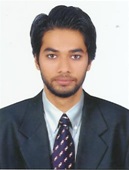 Email : vasim.318935@2freemail.com Visa type: EmploymentDriving license: U.A.E VALIDPROFESSIONAL OBEJECTIVETo succeed in an environment of growth and excellence and earn a job which provides me job satisfaction and self-development and help me achieve personal as well as organization goals and I assure that I will render my services whole-heartedly to the growth of your concern.PROFILEMy name is Mohd Vasim Currently working as a Mechanical Engineer in Dubai. Having previous work experience of about 3years and 9months as a Quality Control Inspector, Having major certification in CSWIP 3.1 Welding Inspector, QMS LEAD AUDITOR 9001:2008, ASNT NDT LEVEL-2 and QUALITY CONTROL AND ENGINEERING INSPECTION. Perfectly trained in the above mention certificates. Expert in Fire Alarm and firefighting system. Having a good knowledge in health and safety, audits standards. Holding U.A.E Valid driving license.   CAREER FEATUREPREVIOUSACE Inspection and Training Services (Third Party Inspections)Tenure    :  11 October 2010 to 11 July 2014.Position   :  Quality Control Inspector.ROLES AND RESPONSIBILITIESReview of client’s specifications & work scope and prepare detailed execution plan for project and to prepare QC inspection procedures.Ensure satisfactory identification of materials, verify proper size and schedule.Review evaluates drawing on plane, isometric for monitoring the structural fabrication and erection.All quality control activities associated with the main contractors as follows documentation and all kind of engineering fabrication, welding, Monitoring all inspection and testing equipment to ensure current and valid calibration.Maintaining all quality related records and documents.Confirm repairs, re-testing and re-inspection in accordance with specifications.Ensuring and coordinating with sub-contractors and Third party Agency for proper implementation of quality and safety construction practices.Visual inspection of structural as per ITP and perform Testing prior to client approval.Control of documentation procedures.To ensure Chemical & Mechanical properties of material as per the code requirement.Check and verify the latest approved drawings/documents and its co- ordination with site activities. Coordination for site inspections witnessed by Consultants/Client. Implement the company Quality control & Safety policy and assign responsibilities in compliance with Project specifications. Follow up for materials with suppliers. Expediting site activities to meet project schedules with quality.Coordination of testing and commissioning activities. Preparation of as built drawings and project close out documents. Manpower management and resources allocation. Client coordination for InspectionsPRESENTOriental dynamic solution Tenure    : 14 May 2015 till Date.Position: MECHANICAL ENGINEER.ROLES AND RESPONSIBILITIESLeading a team of employees of different grades including Engineers, Supervisors, Technicians, and Skilled and unskilled labor. Responsible of meeting the daily targets , Inspection  planning and execution at maximum efficiencyControl, Plan and device Preventive and Predictive Maintenance activities.Supervision and Installation of drainage, plumbing and firefighting system.Maintaining a weekly wise tracker of sites.Manage various ongoing projects by planning and scheduling them in project Management Office.Carrying out quarterly, half yearly and yearly inspection AMC policy.Execution of drawings by coordinating with site engineers and to prepare weekly reports.To ensure that all the fire alarm systems are installed properly and are in good working conditions.Update with the fire protection policies of the company.To ensure that all the fire and safety policies are being followed.Handling the team of 2 sub engineers and 6 supervisors.Organizing training program for the staff and the new joiner.Responsible for checking that all the hazardous chemicals are disposed out of the company after processing.Making the plans in emergency case to make sure for their implementation.To ensure that all the staffs are wearing fire protection aids.Suggesting highermanagement in case of any changeinthe processing of chemicals or equipment’s from the safety point of view.EDUCATIONBachelor of technology,   Jawaharlal Nehru Technological University,   Mechanical Engineer, First division,    Hyderabad 2013.CERTIFICATION	CSWIP 3.1 Welding Inspector from TWI, (UK), CERT NO.85010.QMS Lead Auditor ISO 9001:2008 (IRCA CERTIFIED).ASNT NDT level II, (UT, RT, MT, PT).Quality control and engineering inspection.MIG/CO2 Welding.PERSONAL ATTRIBUTES & INTERESTIdentifying problems and suggesting solutions.Ability to work effectively and efficiently in team environment.Using data to substantiate decision making.Carrying out functional testing on components and subcomponents.Knowledge of audit standards. Relating well to others.Eager to develop new and specialized skillsTo understand and adopt new technology in comprehensive mannerTo identify problems and find their rational solutions analytically and quicklyWriting up reports for managers.Safety inspections.PERSONAL DETAILSI hereby assure all the above furnished information is true and I to my utmost sincerity will work towards the organization goals and work towards its development.DATE:  VASIMName                            VASIMD.O.B                          17-07-1991Marital statusUnmarriedLanguages                  English, Hindi, & TeluguDriving License         Holding UAE Driving LicenseNationality                  Indian